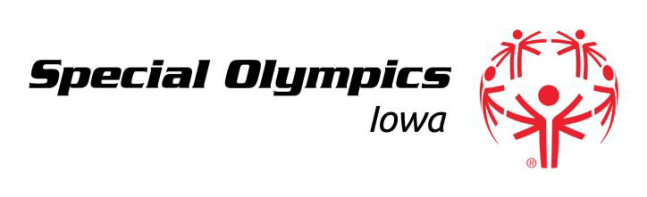 Board of Directors Meeting AgendaSOIA State Office, 551 SE Dovetail Road, Grimes, IA 50111Wednesday November 15th, 2017
5:30 pm – 7:30 pm
BOARD MEETING AGENDAWelcome - Steve PalmerBoard Athlete Report – Steve PalmerAcceptance of Prior Meeting Minutes* – Steve PalmerCEO Report – John KlieglDepartmental UpdatesProgram/Development Report (Read Only)Finance Report* –Jeremiah Johnson/Ted OberlanderBudget Discussion – Ted Oberlander/John Kliegl/Rich FellinghamBudget Approval – BoardElections – Lana VogaNew BusinessHoliday Party – December 4th @ 5pm2018 Board Meeting datesClosed SessionAdjournment *   Board Approval required